長照機構財團法人向主管機關申請董事會成立核定公文書範例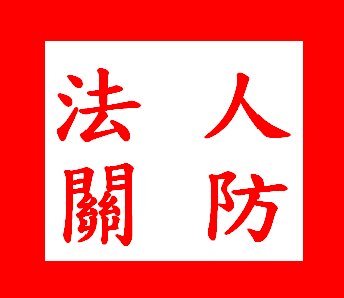 ○○長照財團法人函受文者：(主管機關) 主 旨：為○○長照財團法人董事會成立案，請予核定。說 明：一、 依長期照顧服務機構法人條例第23條暨長期照顧服務機構法人條例施行細則辦理。二、 檢附下列文件乙式三份。（請以Ａ4橫書格式依序裝訂）（一） 設立許可函。（二） 捐助章程。（三） 董事會組織。（四） 第一屆董事會成立會議紀錄。（五） 法人圖記、董事印鑑及簽名清冊。（六） 董事名冊及其戶籍謄本。（外籍董事請附護照影本）（七） 董事願任同意書。（八） 董事身份證明文件。○○長照財團法人董事長： ○○○ （印鑑） （長照財團法人圖印）備註：主管機關函復同意設立長照機構財團法人之許可函（影本）。捐助章程範例，請參考書表編號1-2。捐助人名冊參考格式，請參考書表編號1-4；財產清冊請參考書表編號1-5。推選董事會第一屆董事長之董事會議紀錄參考格式，請參考書表編號2-2。法人、董事印鑑及簽名清冊格式，請參考書表編號2-3。董事及監察人名冊參考格式，請參考書表編號2-4。願任董事同意書格式，請參考書表編號2-6。董事身分證明文件及其戶籍謄本。（外籍董事請附護照影本）董事具長照服務人員資格者，檢附證明影本(正、反面)。